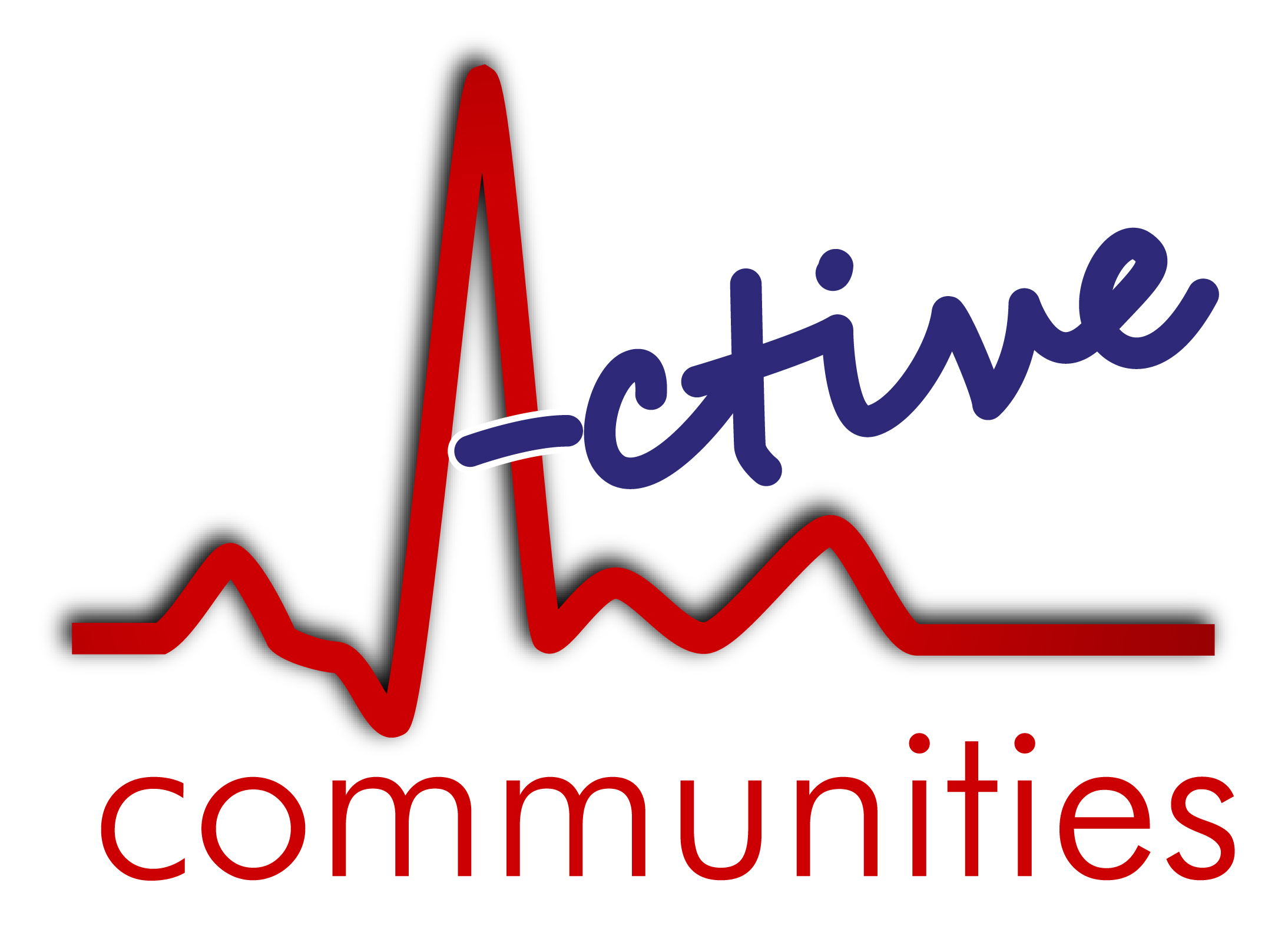 Strictly confidentialImportant  Please complete and return this form by Monday 4th February 2019.Do not send a curriculum vitae (CV) with this form or in place of it  Please return the completed form, marked “Private and Confidential”:  by email to: info@activecommunities.co.uk	by post to:  Susan McDonald, General Manager, Active Communities, 41 Blackstoun Rd, Paisley PA3 1LUYour submission of this form constitutes a declaration that, to the best of your knowledge, the information given on it is true and accurate. Any misstatements or omissions could lead to disqualification of application, or dismissal if appointed.Personal Information  Supporting Statement (including interest in the post)Please state below your reason for applying for this post and the qualities and experience you consider make you a suitable applicant. A typed statement can be attached to the application.Please ensure your statement demonstrates how your skills and experience match the criteria laid out in the person specification.Present Employment  If you are not working at present, use this section to tell us about your last job.  Voluntary Work  Please give details of any voluntary work, including dates and duration:Previous Employment  Please start with the most recent and give exact dates where possible.    Please use an additional sheet if necessary.  Education (in chronological order)  Secondary Education - Examinations PassedCollege/University  Other courses/training etc undertakenNB: Please do not enclose original documents with this application form.  Candidates will be asked to produce original documents at interview.Membership of Professional Bodies  Public Duties  Please give details of any public service duties you are required to perform (e.g. JP, member of local authority, Quangos, board memberships, etc.)RefereesPlease give the name, address and telephone number of two referees, who should not be related to you.   Please include an e-mail address and/or telephone number where possible. Ideally at least one should be your present, or most recent employer. We would prefer two business referees but will accept one personal referee if necessary.   Please indicate in what capacity you know the referees by ticking the appropriate box.    Please also indicate if you do not wish us to take up your references before the interviews have taken place.  We always take up references.    Advertisement  Please give details of where this post was advertised or how you heard about it.Application for the post of:     Volunteer ManagerApplication numberDate receivedSurnameFirst NamesAddressPostcodee-mail Home phoneWork phoneMobile phoneMay we phone you at work?May we phone you at work?YesNoName and address of present (or most recent) employerNature of employmentPlease describe the main dutiesReason for leaving / wishing to leave:Annual salary Annual salary Date employment startedDate employment startedDate employment ceasedDate employment ceasedPeriod of notice required (where applicable)Period of notice required (where applicable)Name and address of employerTitle of postBrief description of dutiesReason for leavingDates of employment Dates of employment Name and address of employerTitle of postBrief description of dutiesReason for leavingDates of employment Dates of employment Name and address of employerBrief description of dutiesReason for leavingDates of employment Dates of employment NameExaminations passedDateOrganisationGrade heldDate admittedReferee 1Referee 2Referee 1Referee 2In a work capacityIn a personal capacityYou may approach before interviewYou may NOT approach before interview